INDICAÇÃO Nº 1291/2021Sugere ao Poder Executivo Municipal realização dos serviços de roçagem e limpeza em área pública, localizada na Rua Narciso Bizetto defronte ao nº 415, no bairro Jardim San Marino, neste município.Excelentíssimo Senhor Prefeito Municipal, Nos termos do Art. 108 do Regimento Interno desta Casa de Leis, dirijo-me a Vossa Excelência para sugerir que, por intermédio do Setor competente, a  realização dos serviços de roçagem e limpeza em área pública, localizada na Rua Narciso Bizetto defronte ao nº 415, no bairro Jardim San Marino, no bairro Jardim San Marino, neste município.  Justificativa:Conforme reivindicação dos moradores residentes do bairro Jardim San Marino, solicito a realização dos serviços de roçagem e limpeza no endereço supracitado, uma vez que o mato está alto e existe acúmulo de lixos, conforme podemos constatar em foto que segue anexa, o que contribuem para proliferação de animais peçonhentos, também vem causando o aparecimento de cobras e ratos, trazendo transtornos risco à saúde e a vida dos moradores e crianças residentes no local. Diante da situação solicito urgência no atendimento desta indicaçãoPlenário “Dr. Tancredo Neves”, em 01 de abril de 2.021.Reinaldo Casimiro-vereador-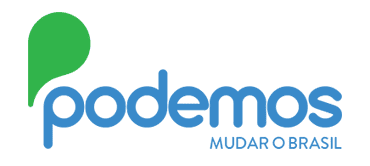 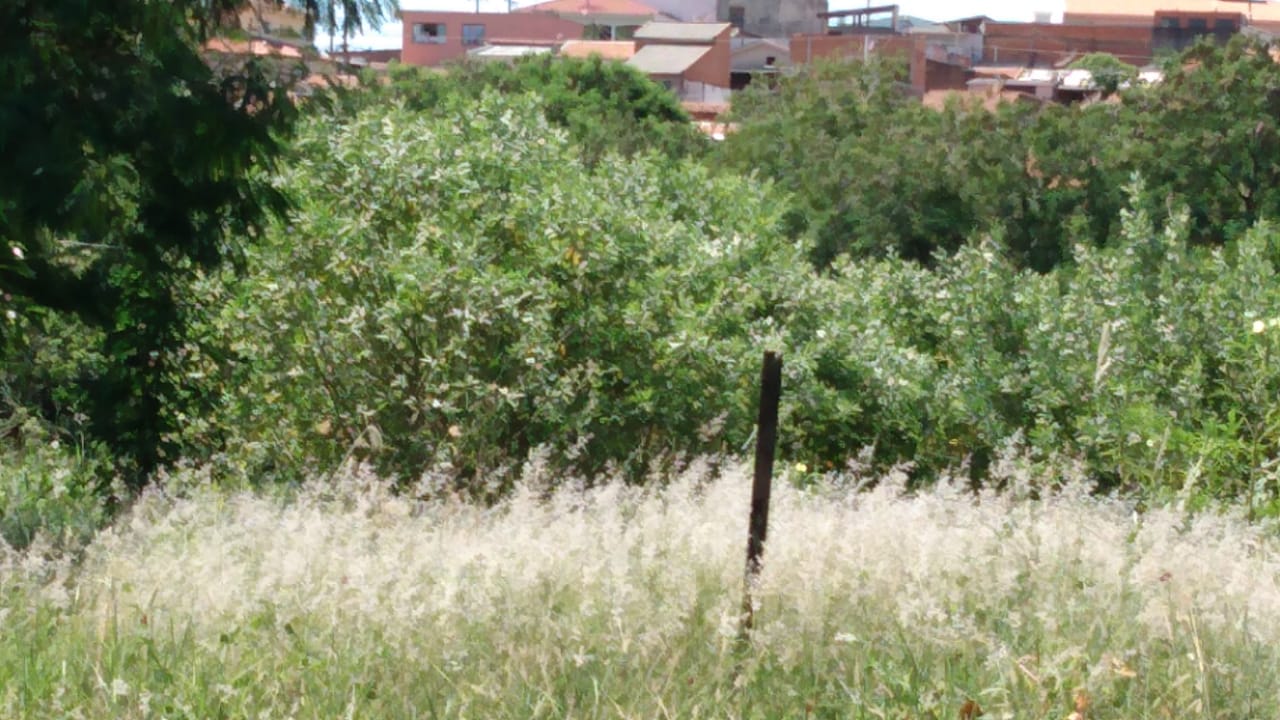 